Отчет о работе кружка «АБВГДЕЙка»Руководитель кружка:               учитель-логопед Клепикова Наталия ВикторовнаВ течение 2022-2023 учебного года в МДОУ «Детский сад № 221» работал кружок дополнительного образования по обучению детей чтению и звуковому анализу «АБВГДЕЙка». Кружок посещали дети 5-6 и 6-7летнего возраста (всего 30 человек: 9 детей 5-6 лет и 21 детей 6-7 лет). Дети посещали занятия 2 раза в неделю. Мониторинг детей 5-6 лет в начале учебного года показал, что  фонематические процессы у детей развиты достаточно для развития навыка чтения и овладения звуковым анализом, но 78% детей (7 детей) совсем не знают букв; 22 % детей (2 ребёнка) знакомы со зрительным образом некоторых букв. Все родители (100% родителей) выбрали подгрупповую форму обучения. Мониторинг детей 6-7 лет в начале учебного года показал, фонематические процессы у детей развиты достаточно для развития навыка чтения и овладения звуковым анализом, но 19% (4 ребёнка) совсем не знают букв; 14 % детей (3 ребёнка) путают буквы, не сливают слоги; 43% (9 детей) со зрительным образом букв знакомы, 24% (5 детей) читают по слогам.  Все родители (100% родителей) выбрали подгрупповую форму обучения.Целью организации кружка было развитие фонематических процессов, формирование навыка чтения у детей и предотвращение появления нарушений при овладении процессами чтения и письма.Для достижения цели в течение первого года обучения решались следующие задачи:Образовательные:Познакомить детей с графическим изображением букв.Учить соотносить букву и звук.Формировать навык звукобуквенного анализа и синтеза.Формирование навыка чтения.Подготовить руку ребёнка к письму.Упражнять в печатании букв, слогов и слов (по образцу).Развивающие:Развивать фонематические процессы.Развивать навык плавного слогового чтения.Развивать мелкую моторику.Развивать психические процессы.Профилактика дислексии и дисграфии.Воспитательные:Формировать мотивацию к занятиям.Воспитывать старательность.Воспитывать желание помочь животному, сказочному персонажу и т.п.Воспитывать любовь к чтению.Мониторинг детей 5-6 лет в конце учебного года показал положительные результаты: 100%  обучающихся (9 детей) уверенно выделяют заданный звук в словах; 100%  обучающихся (9 детей) правильно подбирают слова на определённый звук; 78% обучающихся (7 детей) уверенно определяют место заданного звука в слове, а 22 % обучающихся (2 ребёнка) не всегда уверенно определяют место звука; 100%  обучающихся (9 детей) самостоятельно дают характеристику звукам; 78%  обучающихся (7 детей) выкладывают звуковую схему слогов и слов, а 22 % обучающихся (2 ребёнка) выкладывают схему при помощи педагога; 100%  обучающихся (9 детей) выкладывают буквы из подручного материала; 100%  обучающихся (9 детей) находят буквы на зашумлённых картинках; 100%  обучающихся (9 детей) штрихуют буквы в разных направлениях; 100%  обучающихся (9 детей) печатают буквы, слоги и слова по образцу; 100%  обучающихся (9 детей) составляют предложения с заданными словами; 78%  обучающихся (7 детей) отвечают на вопросы по прочитанному тексту; 22% (2 ребёнка) освоили чтение слогов, 78% (7 детей) читают по слогам.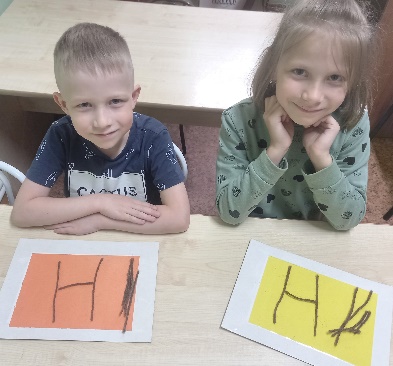 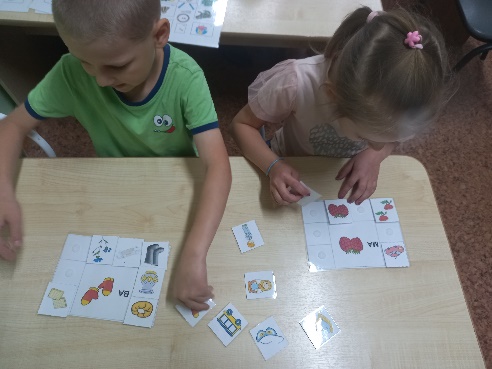 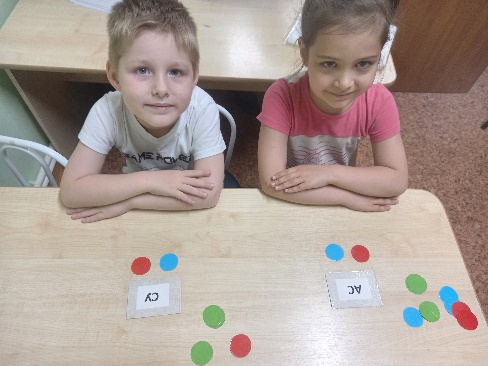 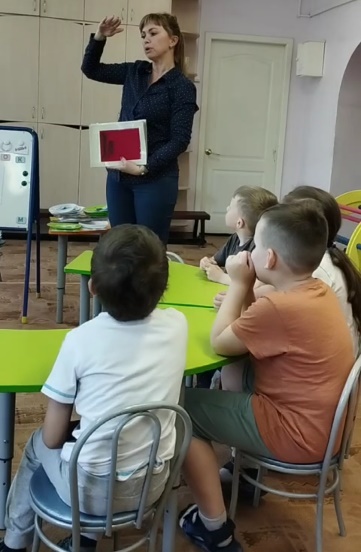 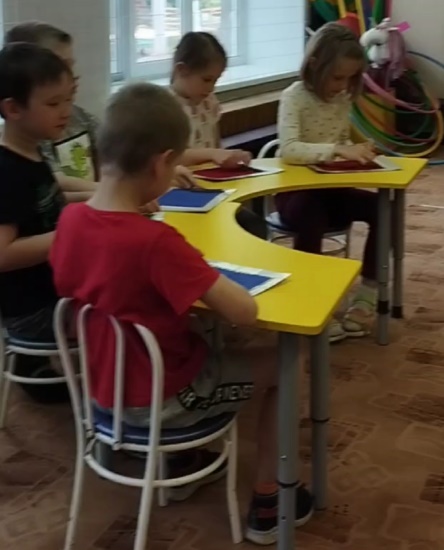 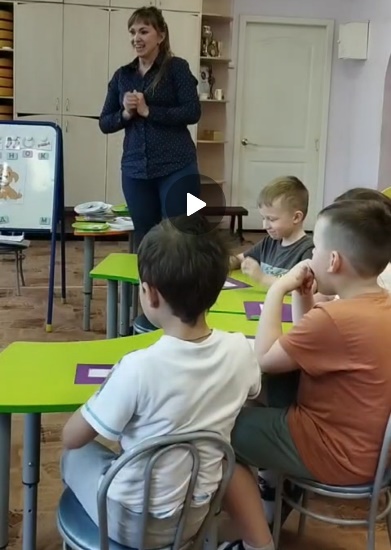 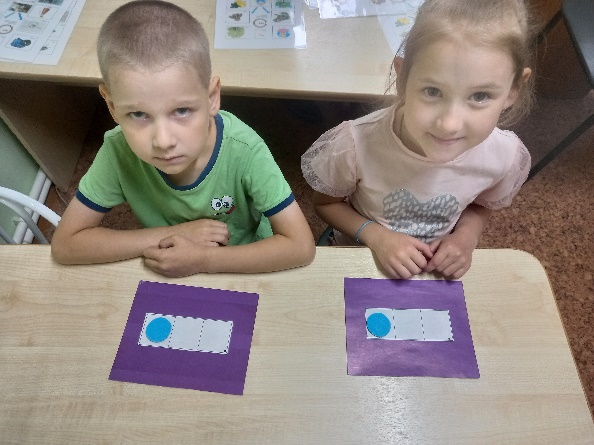 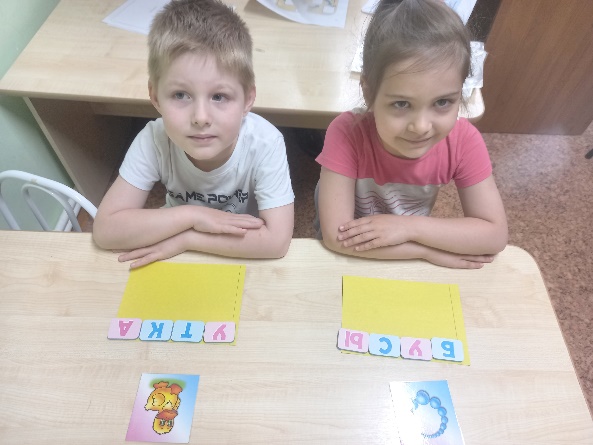 В течение второго года обучения детей 6-7 лет решались следующие задачи:Образовательные:Закрепить  графическое изображение букв.Закрепить понятия «звук», «буква», «слог», «слово», «предложение».Учить различать понятия: «слово - предмет», «слово - действие», «слово - признак».Познакомить детей со слоговой структурой слов и составлением слоговой схемы слова.Закрепить навык звукобуквенного и слогового анализа и синтеза.Совершенствовать навык чтения.Упражнять в печатании слов, произношение которых не расходится с написанием.Учить считать количество слов в предложении и составлять схему предложения.Учить распространять и согласовывать предложения.Упражнять в печатании предложений, соблюдая правила.Учить разгадывать ребусы, кроссворды.Развивающие:1. Развивать фонематические процессы.2. Развивать навык осознанного плавного чтения.3. Развивать мелкую моторику.4. Развивать психические процессы.5. Профилактика дислексии и дисграфии.Воспитательные:Воспитывать старательность и самостоятельность.Воспитывать желание помочь другу, животному, сказочному персонажу и т.п.Воспитывать любовь к чтению.Мониторинг детей 6-7 лет в конце учебного года показал положительные результаты: 100%  обучающихся (21 ребёнок) уверенно дифференцируют акустически близкие звуки; 100%  обучающихся (21 ребёнок) самостоятельно выкладывают звуковую схему слов; 100%  обучающихся (21 ребёнок) правильно определяют последовательность звуков в слове; 100%  обучающихся (21 ребёнок) делят слова на слоги и составляют слоговую схему слов; 100%  обучающихся (21 ребёнок) правильно печатают на слух слова, не произношение которых не расходится с написанием; 100%  обучающихся (21 ребёнок) составляют схему предложений, увеличивают и согласовывают их. 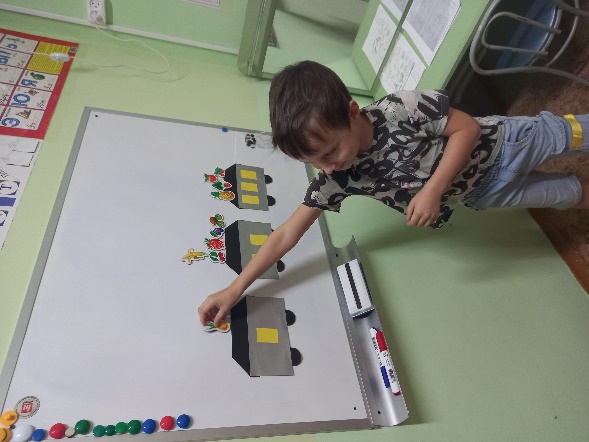 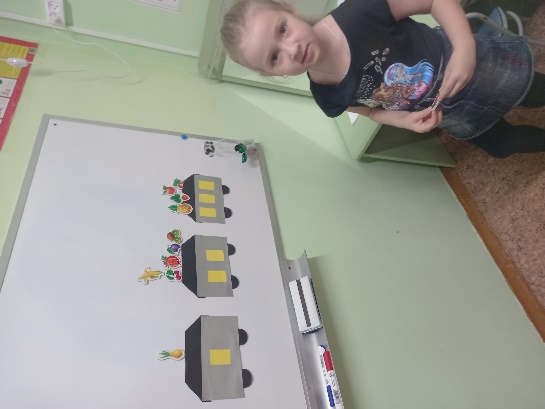 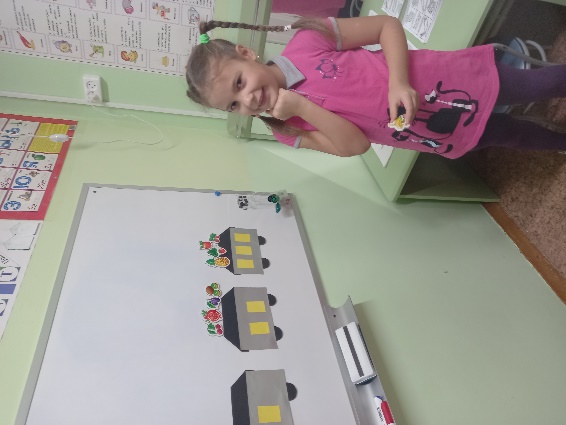 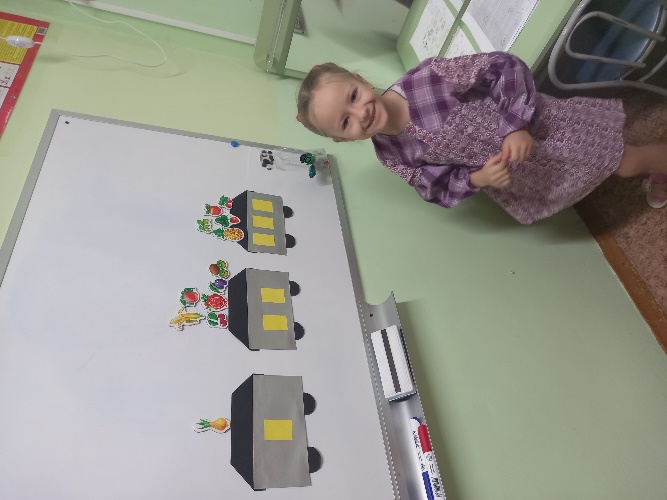 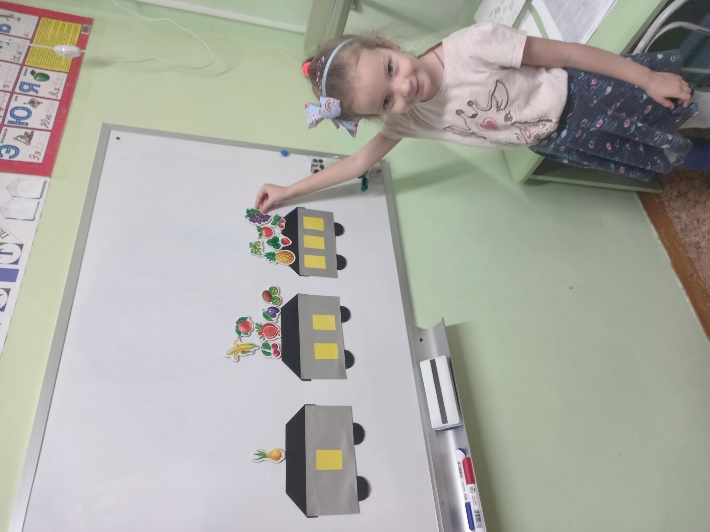 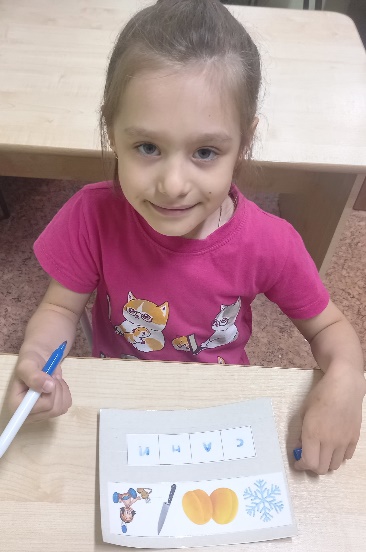 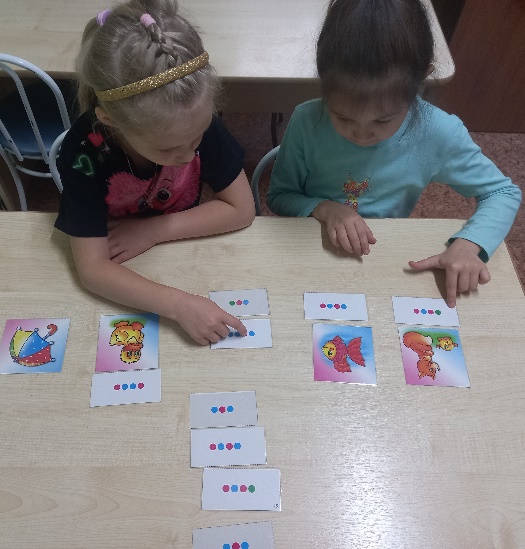 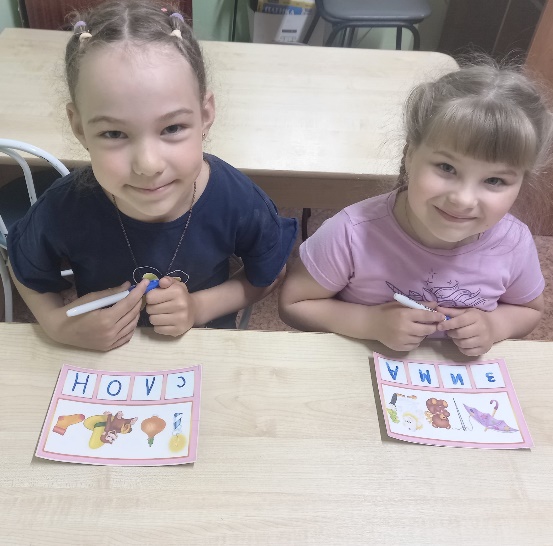 Работа с детьми в кружке «АБВГДЕЙка» проводилась по нескольким направлениям: - Развитие фонематического слуха и произносительной стороны речи; - Развитие навыков звукобуквенного и слогового анализа слов; - Формирование буквенного гнозиса; - Развитие ручной умелости и графомоторных навыков; -Развитие мыслительных операций, моделирование артикуляции звуков; - Формирование интереса к чтению. - Развитие психических процессов.Необходимым условием успешной реализации программных задач было улучшение материально-технической базы. К началу учебного года была пополнена картотека дидактических игр для развития фонематических процессов на основе пособия «Круги Луллия». 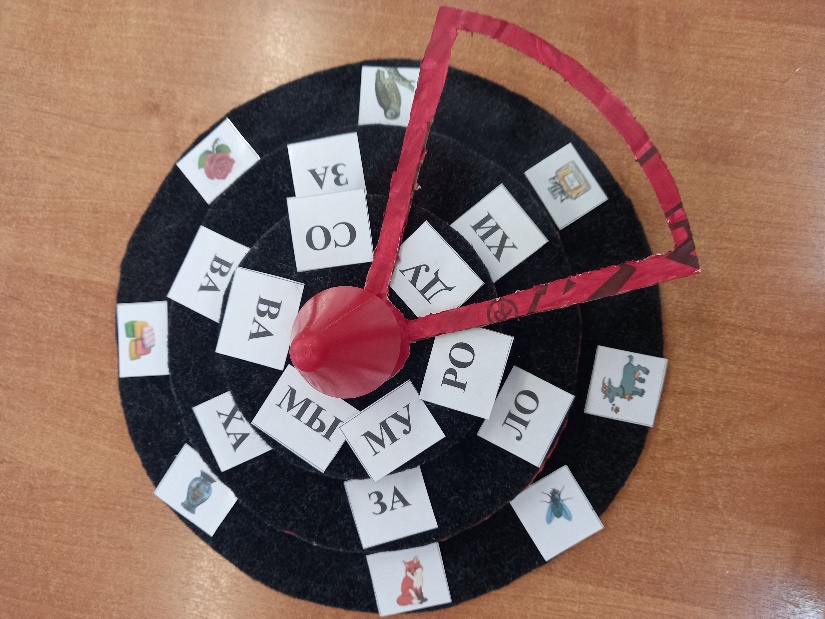 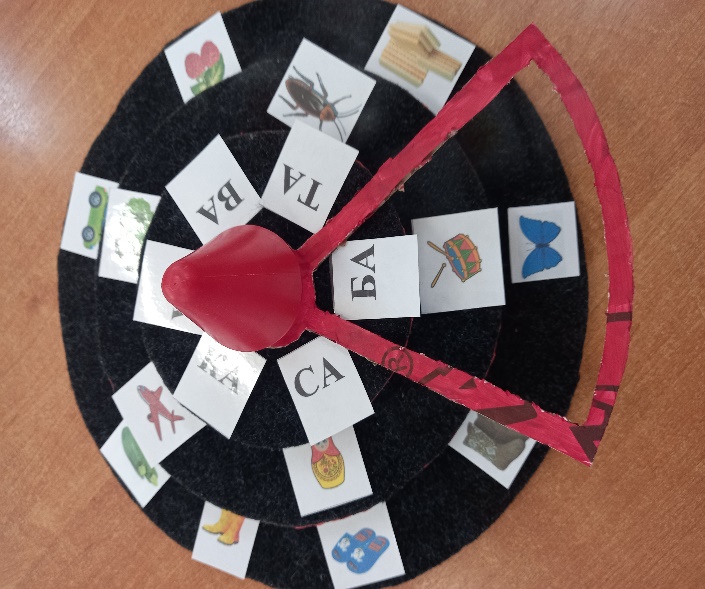 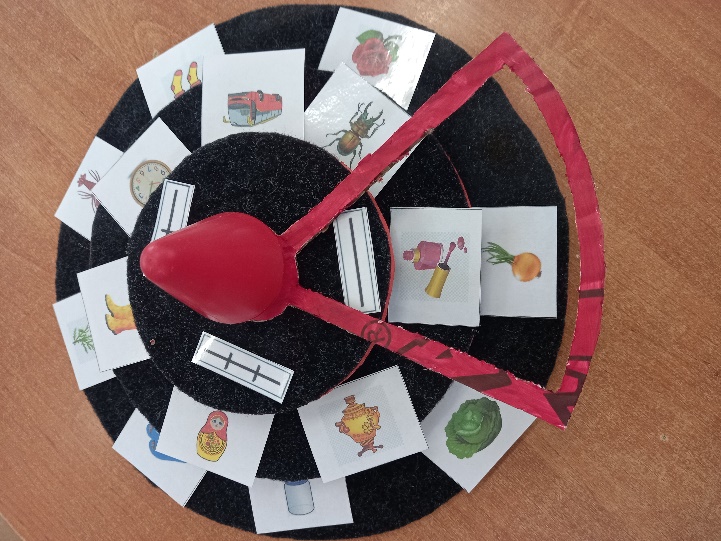 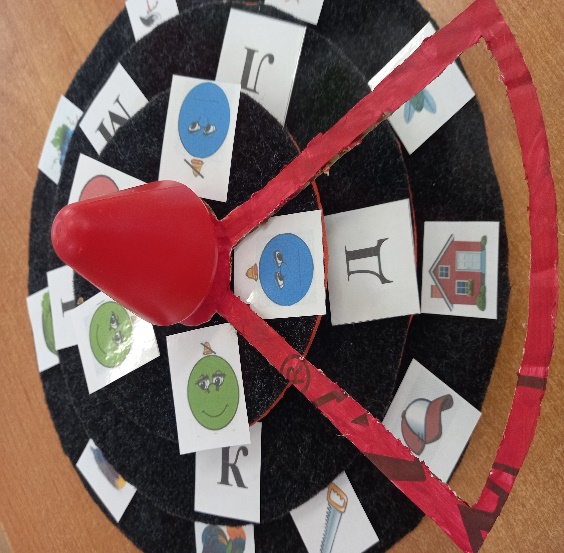 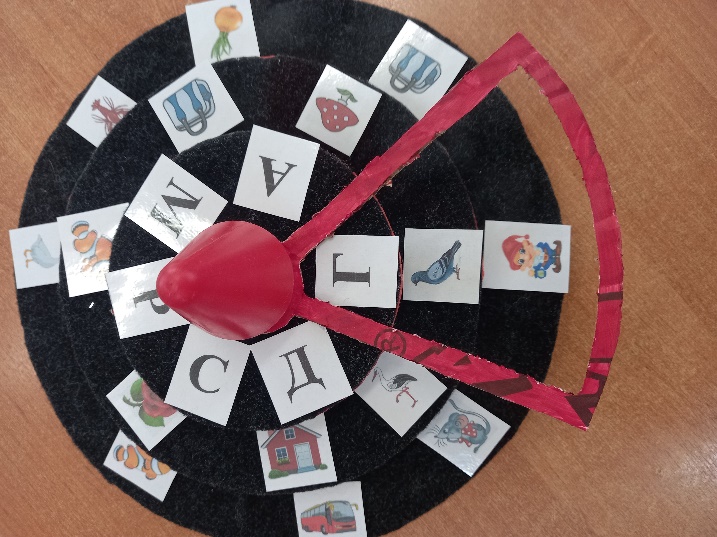 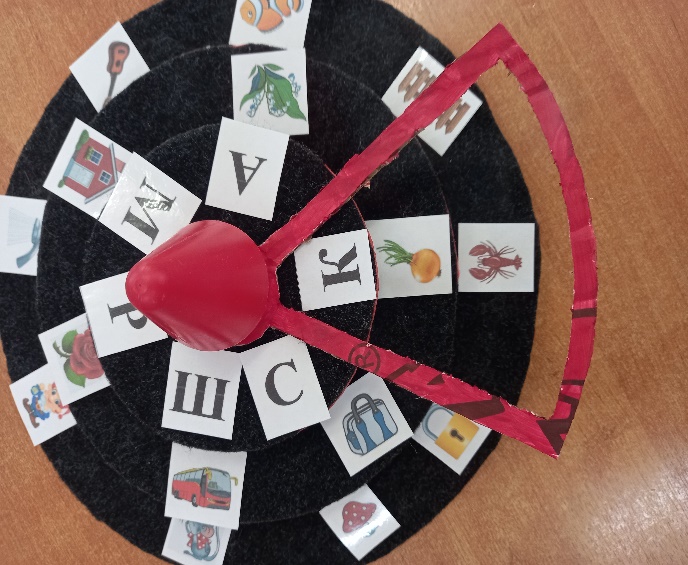 Кроме того, широко использовались тренажёры для формирования и исправления техники письма «Ручка - самоучка», благодаря которым у детей сформировался правильный захват карандаша, что способствовало снижению усталости при письме и раскрашивании.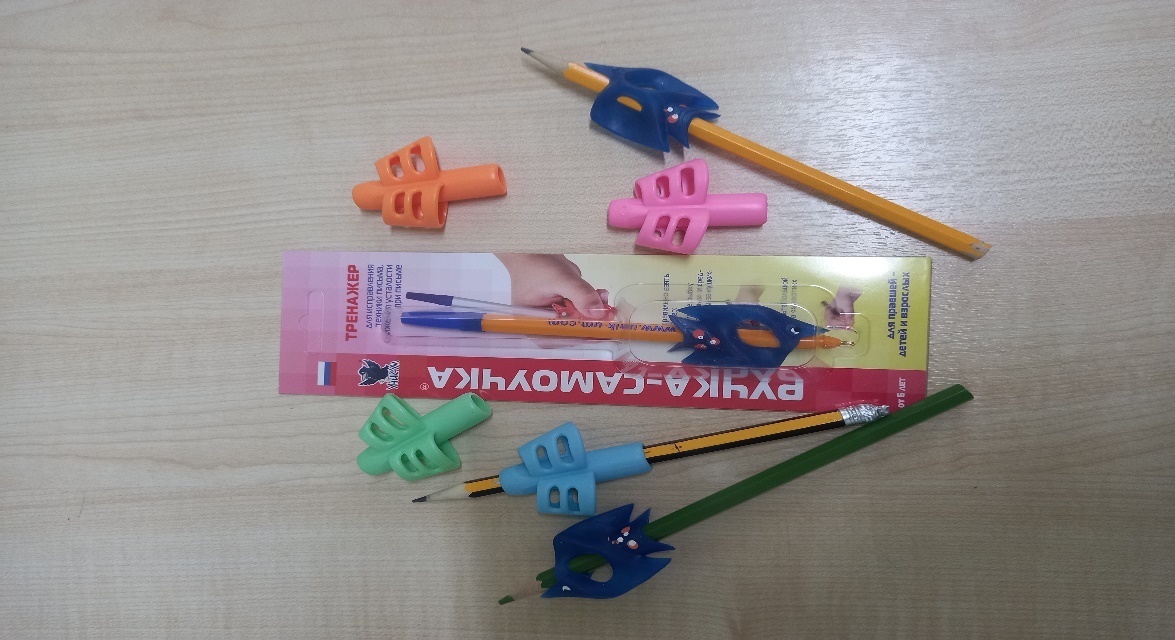 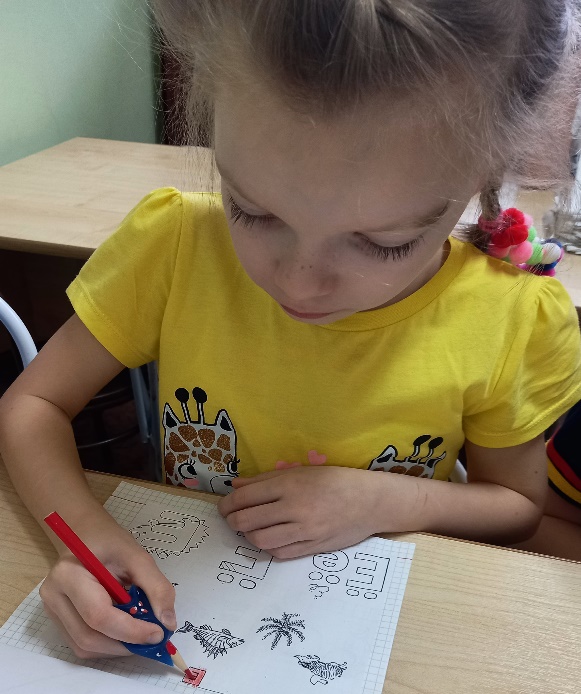 Кроме того, одним из важных условий реализации программы считаю: проведение занятий в игровой форме, наличие сюрпризных моментов и, конечно, создание ситуации успеха для каждого ребенка, а также и доброжелательной, творческой атмосферы.В конце учебного года были проведены открытые занятия, которые были высоко оценены родителями. О чём свидетельствуют положительные отзывы.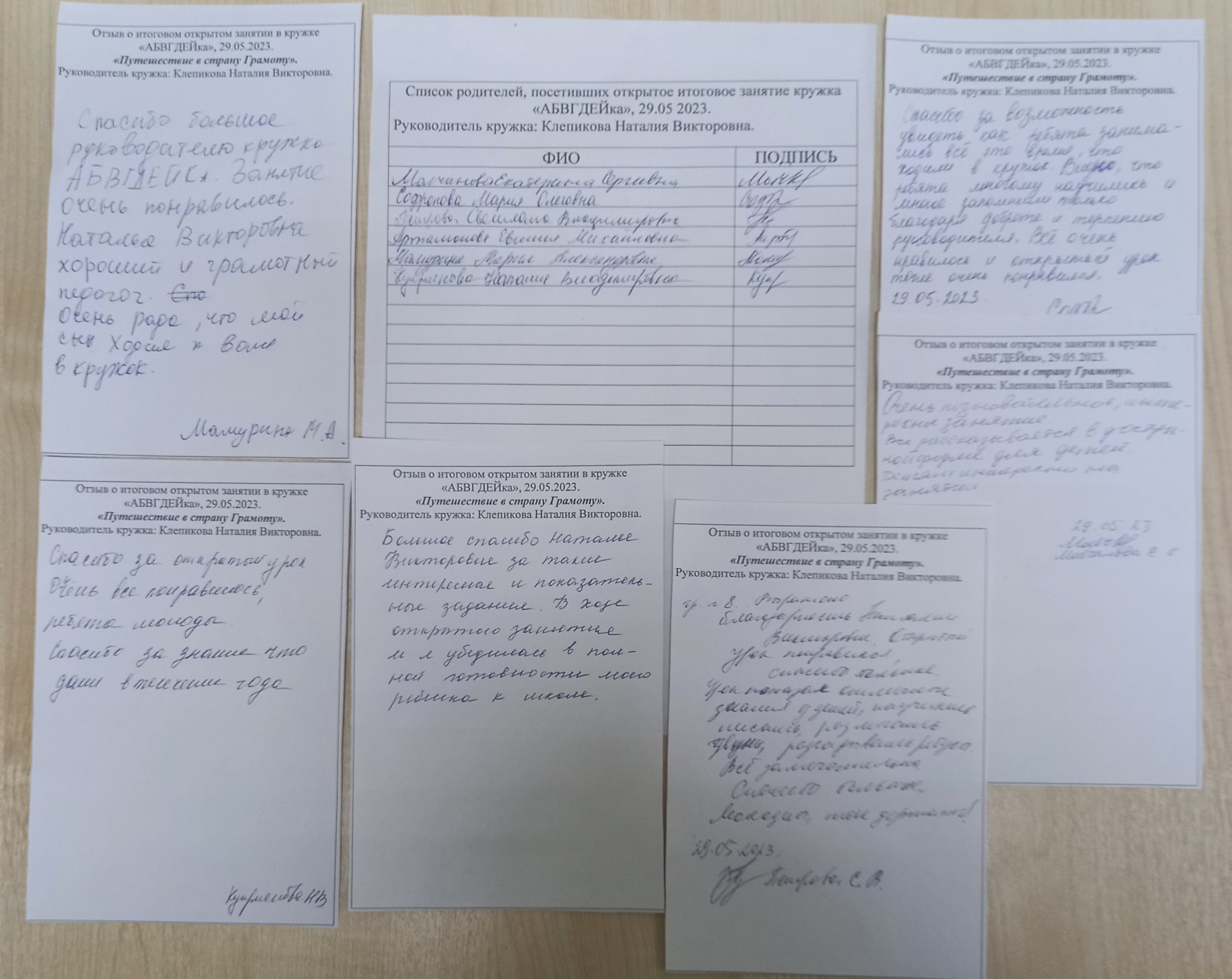 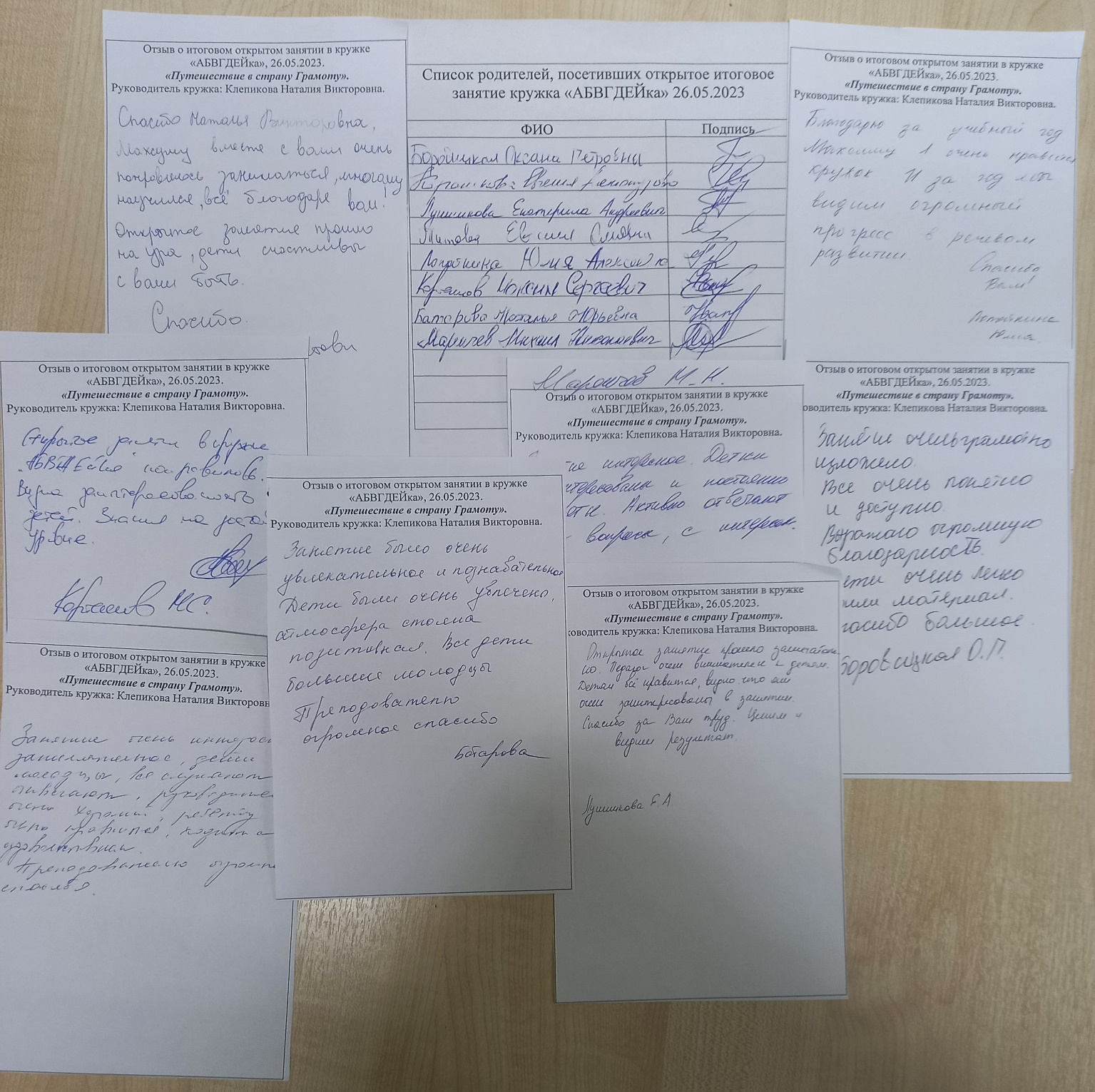 Таким образом, анализ работы кружка за 2022-2023 учебный год показал значительную положительную динамику в реализации задач программы. В течение учебного года проводилась активная работа с родителями: давались рекомендации для закрепления полученных знаний, умений и навыков, проводились консультации в Viber и на личных встречах. В конце учебного года было проведено анкетирование родителей по удовлетворённости обучением детей в кружке дополнительного образования «АБВГДЕЙка», которое показало, что родители высоко оценивают работу педагога и удовлетворены результативностью обучения детей. Кроме того, наилучшей оценкой деятельности кружка «АБВГДЕЙка» считаю то, что дети 5-6 лет хотят посещать занятия в будущем учебном году. 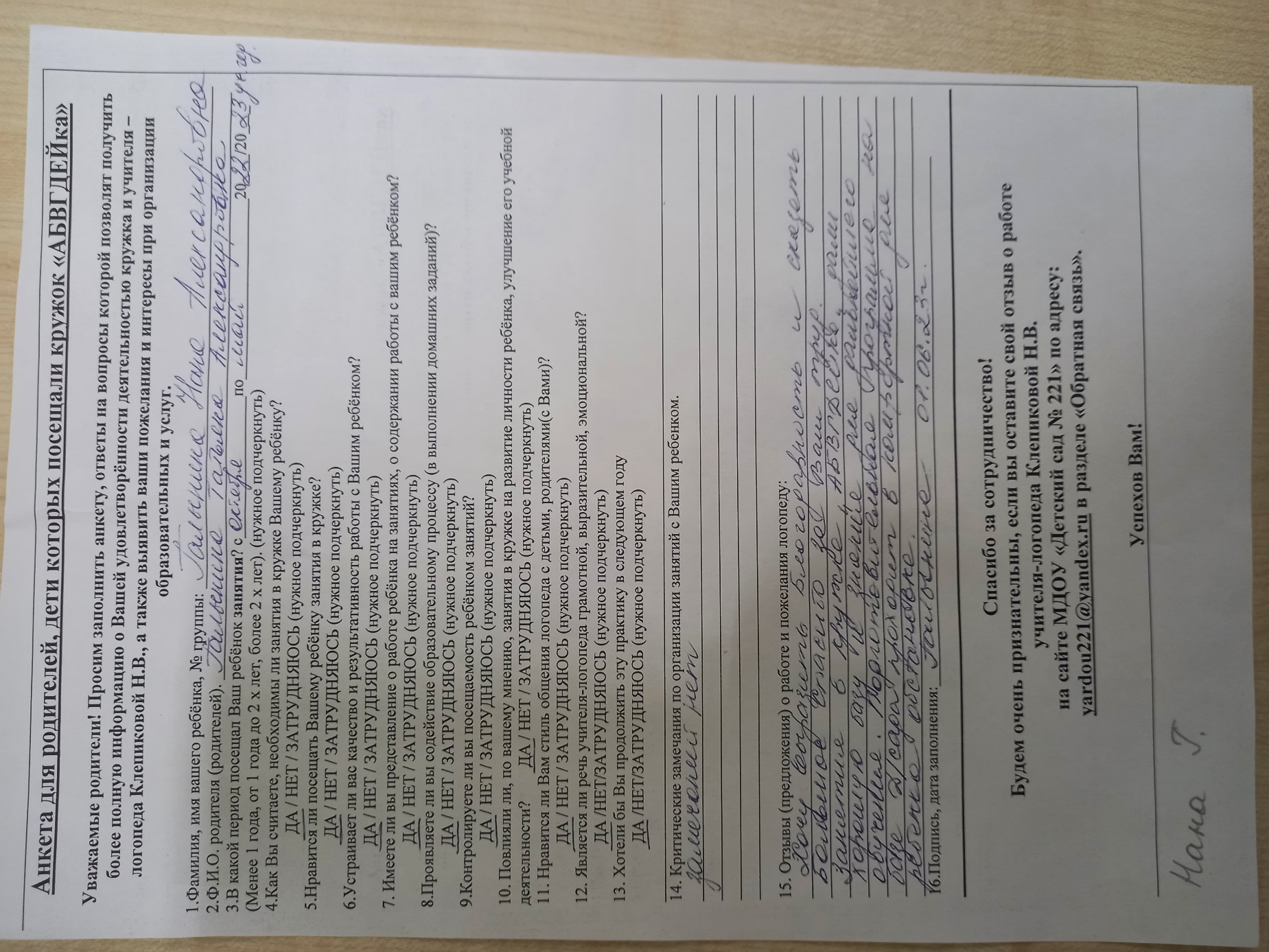 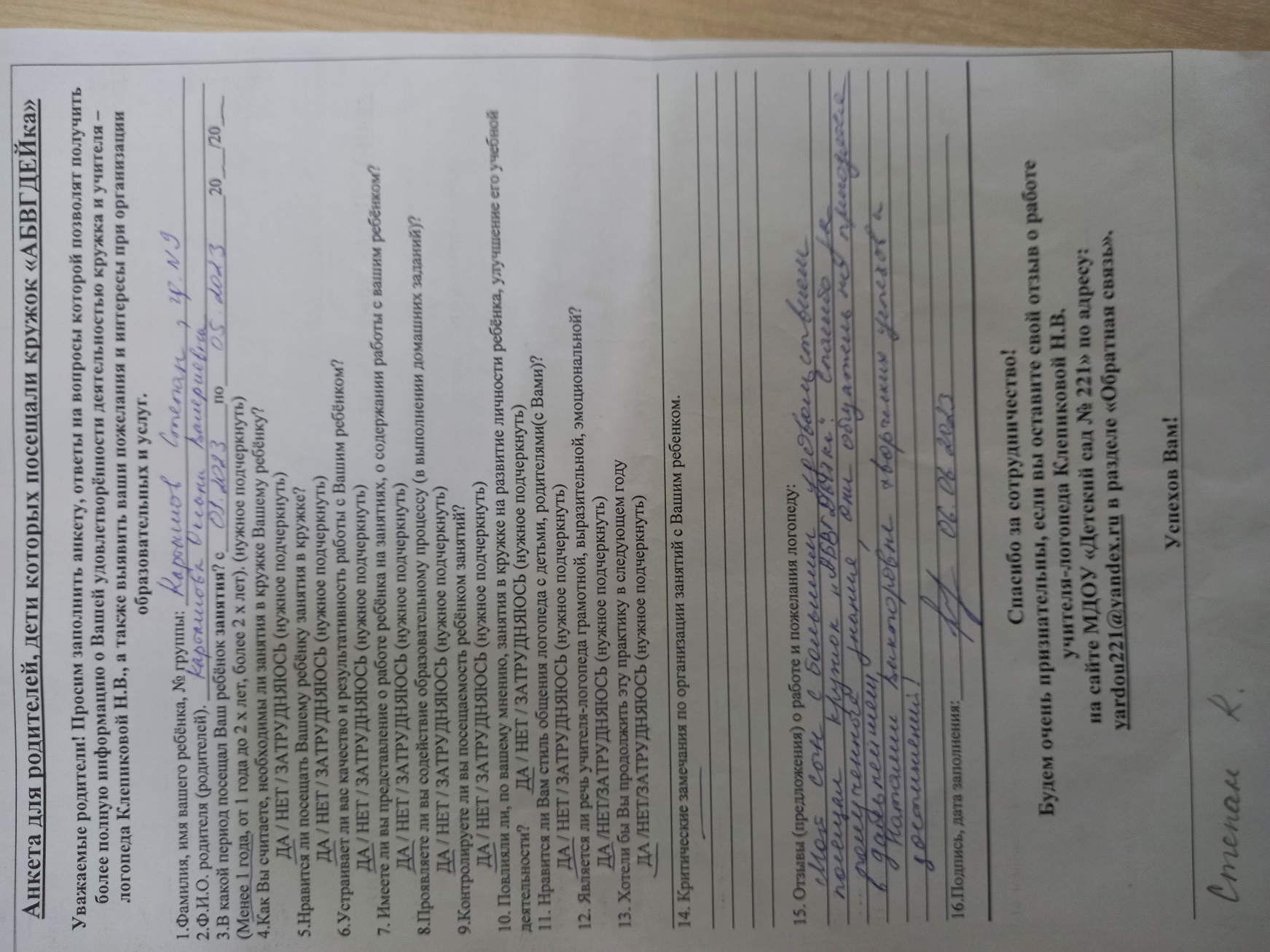 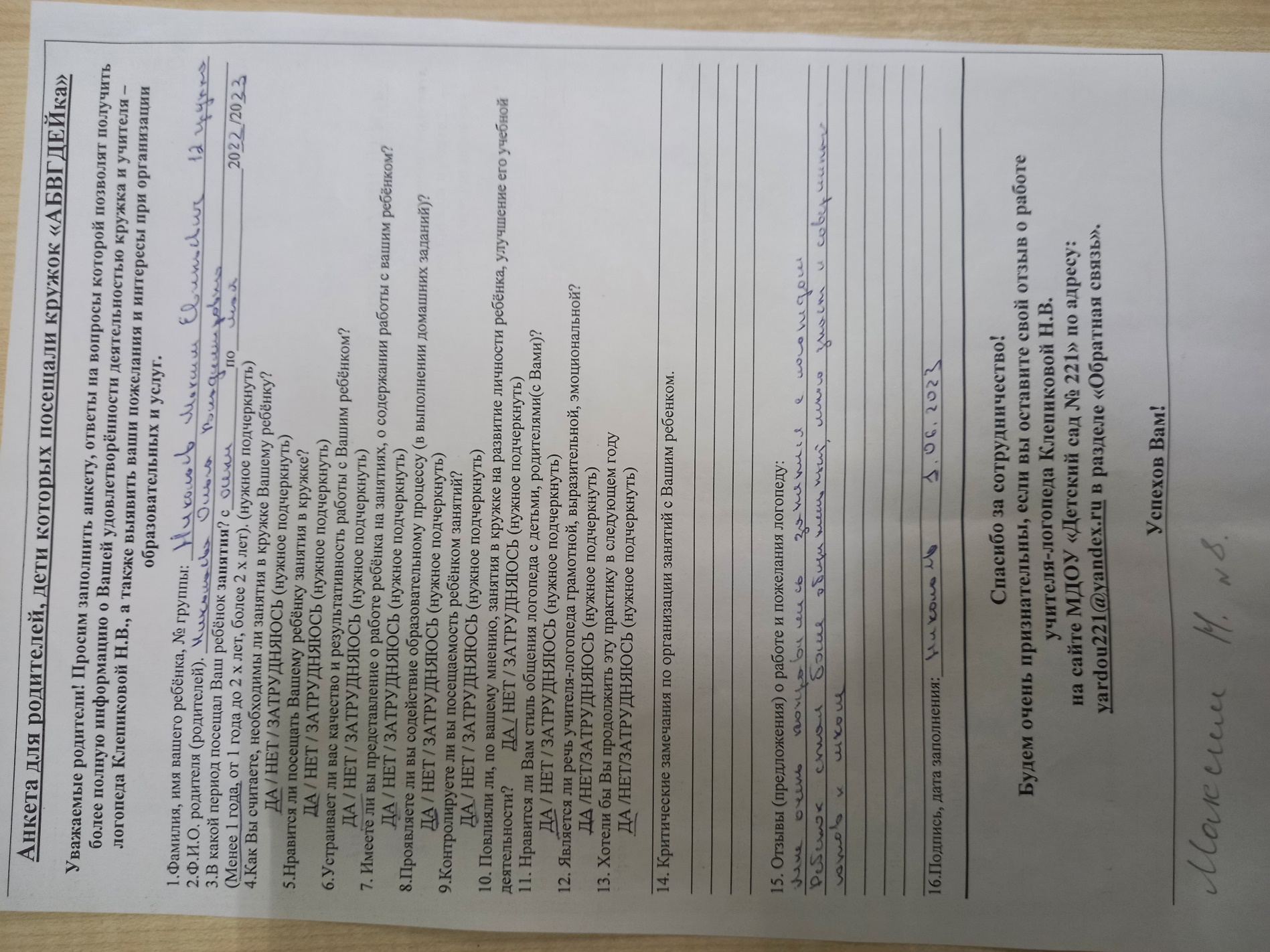 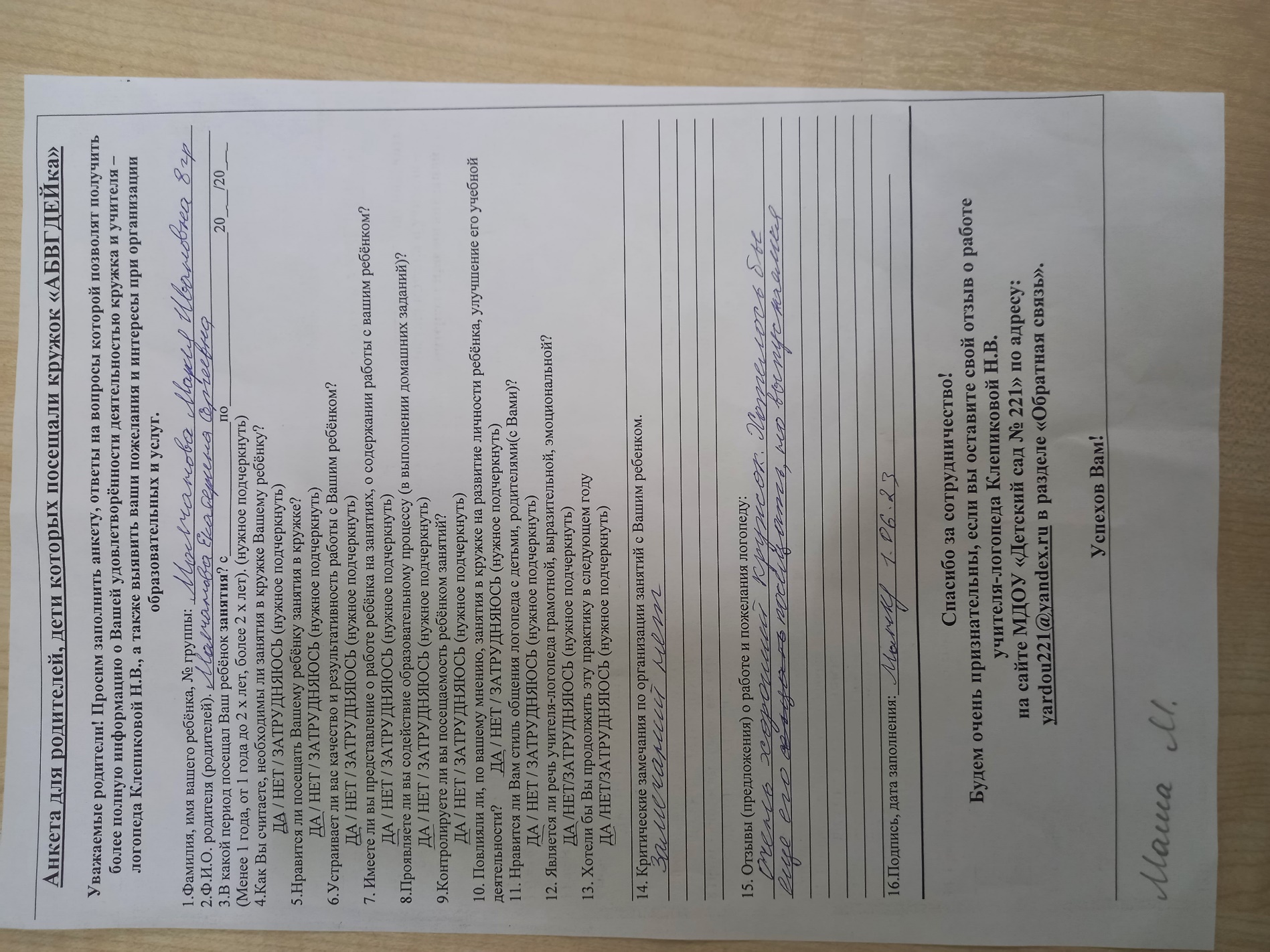 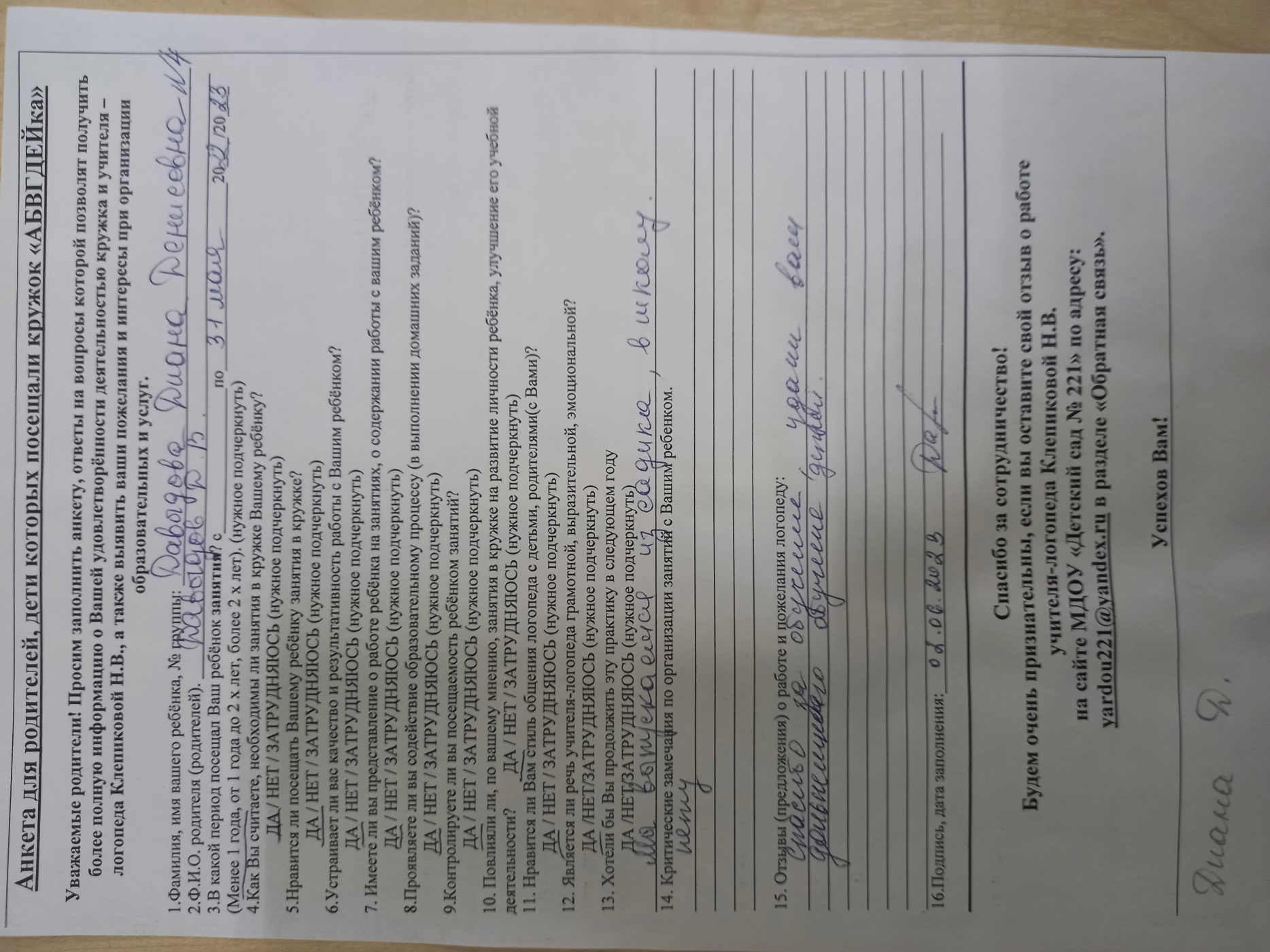 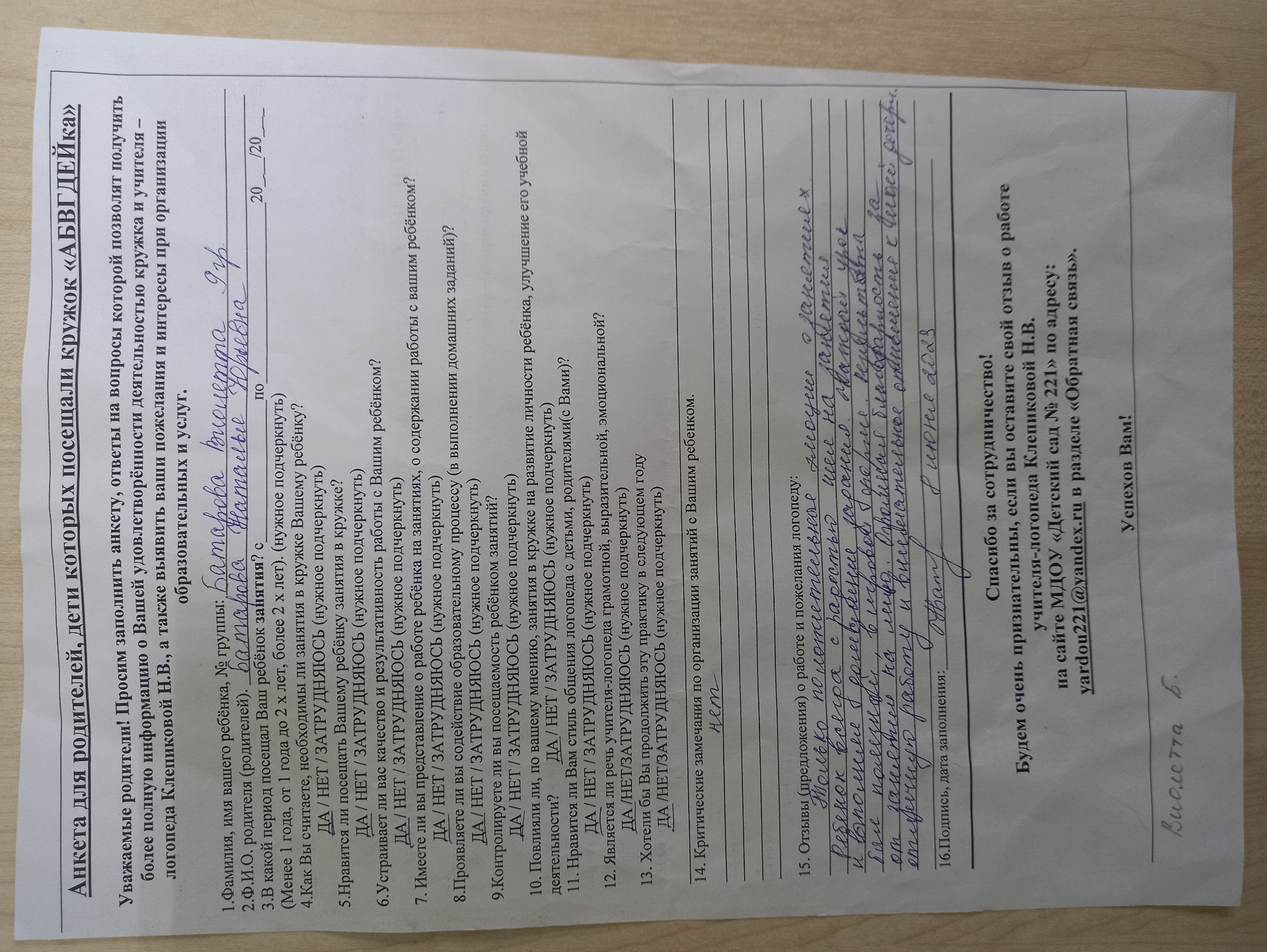 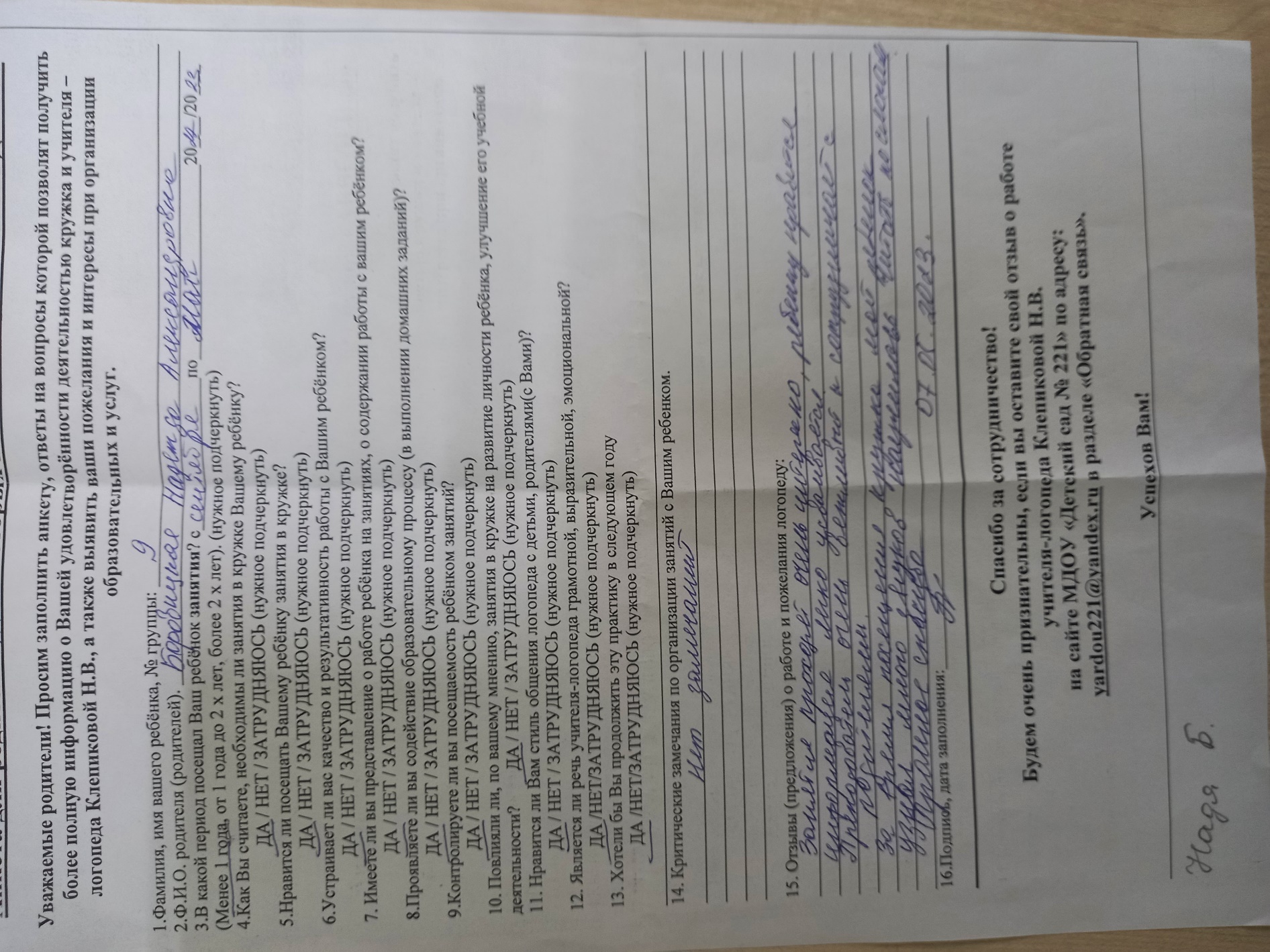 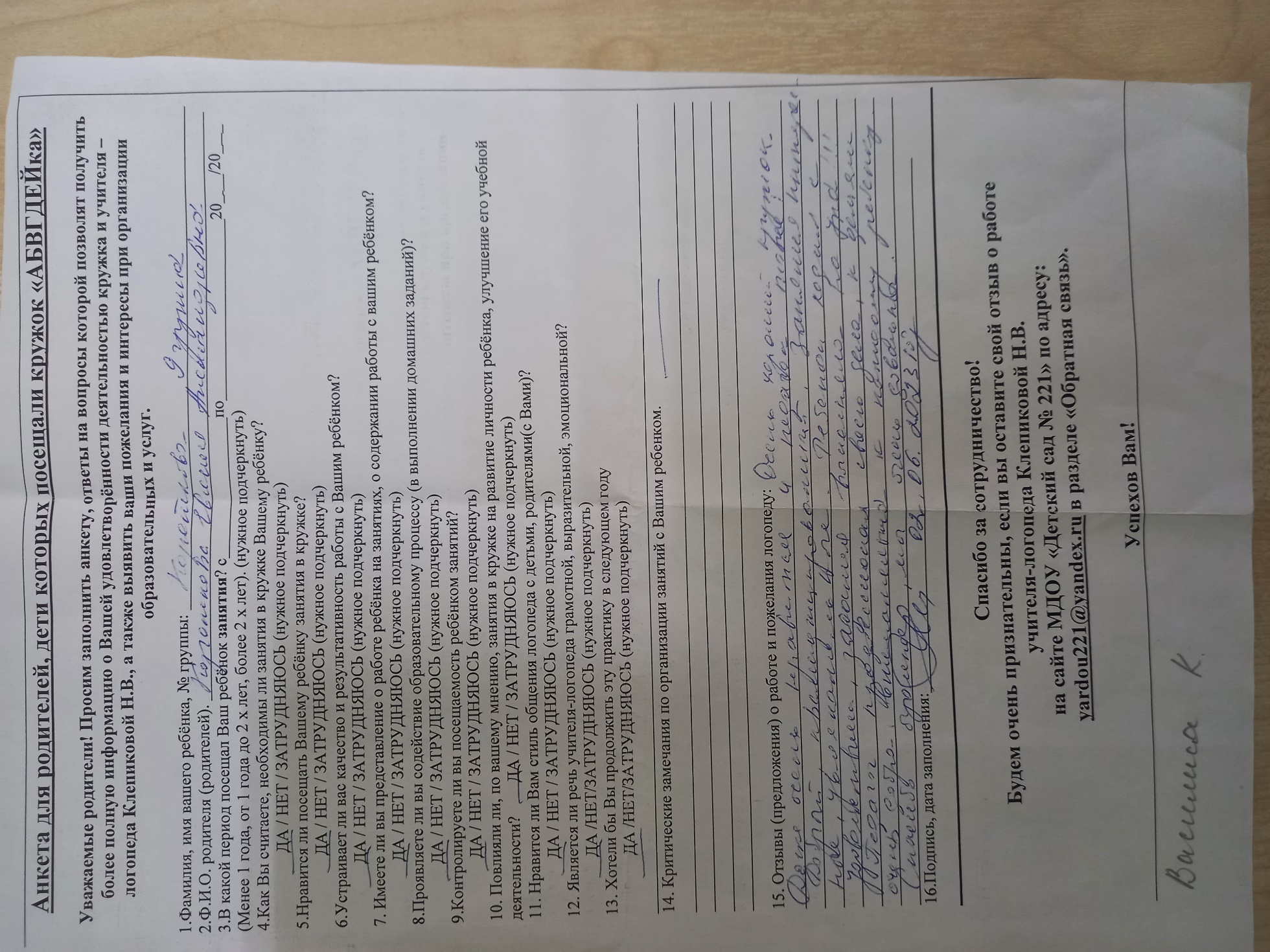 